Администрация Дзержинского районаКрасноярского краяПОСТАНОВЛЕНИЕс.Дзержинское19.04.2019										№ 297-пО проведении публичных слушанийВ соответствии со ст. 28 Федерального закона от 06.10.2003 № 131-ФЗ «Об общих принципах организации местного самоуправления в Российской Федерации», Федеральным законом от 29.12.2004 № 191-ФЗ «О введении в действие градостроительного кодекса Российской Федерации», ст. 19 Устава Дзержинского района, Положения об организации и проведении публичных слушаний по вопросам градостроительной деятельности на территории Дзержинского района, с целью выявления и учёта мнения населения села  Дзержинское по отклонению от предельных параметров разрешенного строительства, руководствуясь ст. 19 Устава района, ПОСТАНОВЛЯЮ:1. Назначить на 13.05.2019 года проведение публичных слушаний по вопросу:1.1. Отклонение от предельных параметров разрешенного строительства объекта капитального строительства –  реконструкцию здания гаража под магазин на земельном участке, расположенного по адресу: Красноярский край, Дзержинский район, c. Дзержинское, ул. Денисовская, з/у 86А, с кадастровым номером земельного участка 24:10:1811004:423, площадью 408 кв.м., Реконструкция гаража под магазин предполагает отступ от красной линии на 4 метра вглубь участка. Разрешить произвести реконструкцию непосредственно на красной линии.1.2. Отклонение от предельных параметров разрешенного строительства объекта капитального строительства – реконструкцию индивидуального жилого дома на земельном участке, расположенного по адресу: Красноярский край, Дзержинский район, c. Дзержинское, ул. Высоцкого, д.14, с кадастровым номером 24:10:1812021:9, площадью 1406,39 кв.м., реконструкция индивидуального жилого дома предполагает строительство пристроенной части с отступом 2 метра от правой границы земельного участка.Разрешить произвести реконструкцию индивидуального жилого дома с отступом 2 метра от правой границы земельного участка.2. Создать комиссию по организации и проведению публичных слушаний в составе:3. Комиссии по организации и проведению публичных слушаний:- Организовать приём письменных заявлений на участие в публичных слушаниях от жителей района;- Подготовить и опубликовать информационное сообщение о дате, времени, месте проведения публичных слушаний;- При обращении заинтересованных лиц разъяснять порядок проведения публичных слушаний;- Подготовить и опубликовать решение (результативную часть протокола) публичных слушаний.4. Настоящее постановление опубликовать в газете «Дзержинец» и разместить на официальном сайте администрации Дзержинского района.5. Постановление вступает в силу со дня его официального опубликования.Временно исполняющийобязанности главыДзержинского района							В.Н. ДергуновПриложениек постановлению администрации районаот 19.04.2019 № 297-пИнформационное сообщениеИнформационное сообщение о проведении публичных слушаний по вопросу отклонения от предельных параметров разрешенного строительства             Администрация Дзержинского района сообщает о проведении публичных слушаний по вопросу отклонения от предельных параметров разрешенного строительства:       1.  Отклонение от предельных параметров разрешенного строительства объекта капитального строительства –  реконструкцию здания гаража под магазин на земельном участке, расположенного по адресу: Красноярский край, Дзержинский район, c. Дзержинское, ул. Денисовская, з/у 86А, с кадастровым номером земельного участка 24:10:1811004:423, площадью 408 кв.м..     2. Отклонение от предельных параметров разрешенного строительства объекта капитального строительства – реконструкция индивидуального жилого дома на земельном участке, расположенного по адресу: Красноярский край, Дзержинский район, c. Дзержинское, ул. Высоцкого, д.14, с кадастровым номером 24:10:1812021:9, площадью 1406,39 кв.м.Место проведения - зал заседания администрации Дзержинского района (адрес: с. Дзержинское, ул. Ленина, 15; время проведения – 14.00).С 18.04.2019 года по 13.05.2019 года все заинтересованные лица имеют возможность ознакомится с проектами постановлений «О разрешении на отклонение от предельных параметров разрешенного строительства объекта капитального строительства – реконструкции индивидуального жилого дома на земельном участке, расположенного по адресу: Красноярский край, Дзержинский район, c. Дзержинское , ул. Высоцкого ,д.14,а так же реконструкцию здания гаража под магазин на земельном участке, расположенного по адресу: Красноярский край, Дзержинский район, c. Дзержинское, ул. Денисовская, з/у 86А  и получить необходимые разъяснения, а также ознакомиться с полной информацией о подготовке и проведении публичных слушаний, подать заявку на выступление на публичных слушаньях по адресу: с. Дзержинское , ул. Ленина, 15, каб. 201 или по телефону 9-06-16.Дергунов Виктор Николаевич - временно исполняющий обязанности  Главы Дзержинского  района, председатель комиссии;Баскакова Елена Викентьевна- главный специалист-главный архитектор отдела архитектуры, строительства, ЖКХ, транспорта, связи, ГО и ЧС администрации Дзержинского района, секретарь комиссии;Члены комиссии:Владимирова Ольга Николаевна- главный специалист  по имущественным и земельным отношениям администрации  Дзержинского сельсовета                                              Волкова Елена Викторовна- начальник отдела архитектуры, строительства, ЖКХ, транспорта, связи, ГО и ЧС администрации Дзержинского района;Музикявичене МаринаНиколаевна-начальник отдела муниципального имущества и земельных отношений администрации Дзержинского района 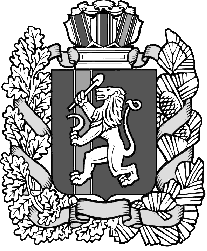 